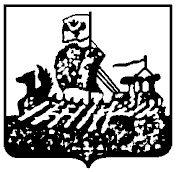 ДЕПАРТАМЕНТ ГОСУДАРСТВЕННОГО РЕГУЛИРОВАНИЯ                                  ЦЕН И ТАРИФОВ КОСТРОМСКОЙ ОБЛАСТИПРОТОКОЛзаседания правления департаментагосударственного регулированияцен и тарифов Костромской областиот «09» ноября 2015 года	                                                                               № 55г. Кострома УТВЕРЖДАЮДиректор департамента государственного регулирования цен и тарифов Костромской области______________И.Ю. СолдатоваПрисутствовали члены Правления:Приглашенные:Вопрос 1: «Об утверждении повестки заседания правления департамента государственного регулирования цен и тарифов Костромской области (далее - ДГРЦ и Т КО)».СЛУШАЛИ:Главного специалиста-эксперта отдела финансов, проверок и контроля департамента государственного регулирования цен и тарифов Костромской области по рассматриваемым вопросам правления Соловьёву Е.С.  Все члены правления, принимавшие участие в рассмотрении повестки, поддержали единогласно. Солдатова И.Ю.– Принять повестку.РЕШИЛИ:Принять повестку заседания правления ДГРЦ и Т КО.Вопрос 2:  «Об установлении тарифов на тепловую энергию, поставляемую                          ОАО  фирма «Агротекс ЖБИ» потребителям городского округа город Кострома                    на 2016-2018 годы».СЛУШАЛИ:Уполномоченного по делу Каменскую Г.А., сообщившего по рассматриваемому вопросу следующее. ОАО фирма «Агротекс-ЖБИ»  представило в департамент государственного регулирования цен и тарифов Костромской области заявление  вх. от 30.04.2015 г.                   № О-1210  и расчетные материалы  на установление тарифа на тепловую энергию на 2016 год в размере 1295,79 руб./Гкал  (без НДС) и НВВ  16869,3 тыс. руб.В рамках полномочий, возложенных постановлением администрации Костромской области от 31.07.2012 года № 313-а «О департаменте государственного регулирования цен и тарифов Костромской области», ДГРЦТ КО принято решение об открытии дела по установлению тарифа на тепловую энергию на 2015 год от 07.05.2015 г. № 224. Расчет тарифа на тепловую энергию произведен в соответствии с действующим законодательством, руководствуясь положениями в сфере теплоснабжения, закрепленными Федеральным законом от 27.07.2010 года № 190-ФЗ «О теплоснабжении», Основами ценообразования в сфере теплоснабжения, утвержденных постановлением Правительства РФ от 22.10.2012 г. № 1075 «О ценообразовании в сфере теплоснабжения», приказом ФСТ России от 11.10.2014 г. № 227-э/3 «Об установлении предельных максимальных уровней тарифов на тепловую энергию (мощность), поставляемую теплоснабжающими организациями потребителям в среднем по субъектам Российской Федерации на 2015 год».Основные плановые показатели ОАО  фирма «Агротекс-ЖБИ» на 2016 год (базовый)  по теплоснабжению (по расчету департамента ГРЦТ КО) составили:- объем произведенной тепловой энергии – 13045,0 Гкал;- объем потерь тепловой энергии в теплосетях – 26,4 Гкал;- объем реализации тепловой энергии потребителям  –13018,6 Гкал, в том числе на сторону 94,6 Гкал.Объем необходимой валовой выручки – 13751,4 тыс. руб.В соответствии с Методическими указаниями при долгосрочном регулировании методом индексации установленных тарифов, расходы 2016 года были разделены на подконтрольные (операционные расходы), неподконтрольные расходы, расходы на приобретение ресурсов и необходимую прибыль для последующей индексации на период 2017 год и 2018 год.Подконтрольные расходы на 2017 и 2018 годы были проиндексированы на индексы потребительских цен, рекомендованные Прогнозом, в размере 6,0 % на 2017 год и 5,0 % на 2018 год. Неподконтрольные расходы не индексировались. Расходы на приобретение ресурсов проиндексированы по видам (топливо, электрическая энергия, холодная вода) в соответствии с Прогнозом. Операционные (подконтрольные) расходы – 2994,8  тыс. руб.:- сырье, материалы – 140,9 тыс. руб.;- оплата труда – 2576,5 тыс. руб.;- ремонт ОС, выполняемый подрядным способом – 277,4 тыс. руб.Неподконтрольные  расходы –1396,4 тыс. руб.:- страховые взносы во внебюджетные фонды – 811,6 тыс. руб.;- амортизация основных средств - 584,8 тыс. руб.;- налог на прибыль – 4,4  тыс. руб.Расходы на ресурсы – 9360,2 тыс. руб.:- расходы на топливо – 8824,8 тыс. руб.;- расходы на покупаемые энергетические ресурсы – 467,7 тыс. руб.;- расходы на холодную воду на технологические цели – 67,7 тыс. руб.В результате проведенной экспертизы представленных расчетов произведена корректировка следующих показателей.Расходы на материалы снижены на 129,1 тыс., приняты по плану 2015 года.Затраты на топливо  снижены  на 1610,1 тыс. руб. Объем топлива департаментом принят исходя из расчетных объемов производства тепловой энергии в соответствии с  Методикой определения потребности в топливе, электрической энергии и воде при производстве и передаче тепловой энергии с учетом удельного расхода топлива 158,2 кг/т.у.т., принятого на основании режимно-наладочных испытаний. Цена с января 2016 года топлива принята на основании  действующих цен ОАО «НОВАТЭК-Кострома» и  АО «Газпром газораспределение Кострома», с июля с учетом индекса 2,0%.Расходы на электроэнергию снижены на 152,7 тыс. руб., за счет корректировки цены. Цена на электроэнергию принята на основании фактически сложившейся цены за август-октябрь 2015 года и с 01.07.2016 года проиндексирована на 107,5%.Расходы на водоотведение увеличены на  4,1 тыс. руб., с вязи с корректировкой цены.Расходы на оплату труда снижены на 246,0 тыс. руб. Принята  в расчет оплата труда 14  единиц основного персонала.Амортизационные отчисления снижены на 103,1 тыс. руб. и приняты на основании оборотно-сальдовой ведомости по амортизации основных средств за 2014 год.Прибыль в размере 803,3 тыс. руб. не принята (не представлены обосновывающие материалы).Норма прибыли на 2017-2018  годы составляет 0,5%.Предлагается установить экономически обоснованные тарифы на тепловую энергию, поставляемую ОАО фирма «Агротекс ЖБИ » потребителям города Костромы  на 2016-2018 годы руб./Гкал (без НДС). Все члены Правления, принимавшие участие в рассмотрении вопроса № 2 Повестки, предложение уполномоченного по делу Г.А. Каменской поддержали единогласно.Солдатова И.Ю. – Принять предложение уполномоченного по делу.РЕШИЛИ:1. Установить тариф на тепловую энергию, поставляемую                                              ОАО фирма «Агротекс ЖБИ» потребителям городского округа город Кострома на 2016 год (руб. /Гкал, без НДС)2. Постановление об установлении тарифа вступает в силу со дня его официального опубликования.3.	Утвержденный тариф является фиксированным, занижение и (или) завышение организацией указанного тарифа является нарушением порядка ценообразования.4. Раскрыть информацию по стандартам раскрытия в установленные сроки, в соответствии с действующим законодательством. 5. Направить в ФАС России информацию по тарифам для включения в реестр субъектов естественных с требованиями законодательства.Вопрос 3:  «Об установлении тарифов на тепловую энергию, поставляемую МКУ «СМЗ» городского поселения город Чухлома потребителям Чухломского муниципального района  на 2016-2018 годы».СЛУШАЛИ:Уполномоченного по делу Каменскую Г.А., сообщившего по рассматриваемому вопросу следующее. МКУ «СМЗ» городского поселения город Чухлома  представило в департамент государственного регулирования цен и тарифов Костромской области заявление  вх. от 22.04.2015 г. № О-847 и расчетные материалы  на установление тарифа на тепловую энергию на 2016 год в размере 2320,21  руб./Гкал  (без НДС) и НВВ – 806,4 тыс. руб.В рамках полномочий, возложенных постановлением администрации Костромской области от 31.07.2012 года № 313-а «О департаменте государственного регулирования цен и тарифов Костромской области», ДГРЦТ КО принято решение об открытии дела по установлению тарифов на тепловую энергию на 2016-2018 годы от 28.04.2015 г. № 60. Расчет тарифов на тепловую энергию произведен в соответствии с действующим законодательством, руководствуясь положениями в сфере теплоснабжения, закрепленными Федеральным законом от 27.07.2010 года № 190-ФЗ «О теплоснабжении», Основами ценообразования в сфере теплоснабжения, утвержденных постановлением Правительства РФ от 22.10.2012 г. № 1075 «О ценообразовании в сфере теплоснабжения», Прогнозом социально-экономического развития Российской Федерации на 2016 год и плановый период 2017-2018 годы, одобренном Правительством Российской Федерации 07.10.2015 года (далее – Прогноз).Метод регулирования тарифов на тепловую энергию выбран метод индексации установленных тарифов.Подконтрольные расходы на 2017 и 2018 годы были проиндексированы на индексы потребительских цен, рекомендованные Прогнозом, в размере 6,0 % на 2017 год и 5,0 % на 2018 год. Неподконтрольные расходы не индексировались. Расходы на приобретение ресурсов проиндексированы по видам (топливо, электрическая энергия, холодная вода) в соответствии с Прогнозом. Норма прибыли на 2016-2018  годы составляет 0,5%.Основные плановые показатели» на 2016 год (базовый период) по теплоснабжению (по расчету департамента ГРЦТ КО) МКУ «СМЗ»  составили:- объем произведенной тепловой энергии –345,34  Гкал;- объем потерь тепловой энергии в теплосетях –  6,74 Гкал;- объем реализации тепловой энергии потребителям  –330,31  Гкал.Объем необходимой валовой выручки – 13751,4 тыс. руб., в том числе:Операционные (подконтрольные) расходы –388,4 тыс. руб.:- расходы на сырье, материалы – 9,1 тыс. руб.;- оплата труда – 378,8 тыс. руб.;- другие расходы – 0,5 тыс. руб.Неподконтрольные  расходы – 114,4 тыс. руб.:- страховые взносы во внебюджетные фонды – 114,4 тыс. руб.Расходы на ресурсы –  149,7 тыс. руб.:- расходы на топливо – 113,9 тыс. руб.;- расходы на покупаемые энергетические ресурсы – 33,1 тыс. руб.;- расходы на холодную воду на технологические цели – 2,7 тыс. руб.Нормативный уровень прибыли – 0,5% на 2016 год не принят.В результате проведенной экспертизы представленных расчетов произведена корректировка следующих показателей.Расходы на сырье, материалы увеличены на 9,1 тыс. руб. Учтены материалы на проведение ремонтных работ.Затраты на топливо  сокращены  на 68,1 тыс. руб. Скорректирована цена и принята по представленным договорам. Объем топлива департаментом принят исходя из расчетных объемов производства тепловой энергии в соответствии с  Методикой определения потребности в топливе, электрической энергии и воде при производстве и передаче тепловой энергии с учетом удельного расхода топлива  201,0 кг/т.у.т. (план 2015 года.). Удельный расход топлива в ДТЭК и ЖКХ не утвержден.Расходы на электроэнергию увеличены на 9,5 тыс. руб., за счет корректировки цены. Цена на электроэнергию принята на основании фактически сложившейся цены за август-октябрь 2015 года и с 01.07.2016 года проиндексирована на 107,5%.Расходы на оплату труда снижены на 79,5 тыс. руб. Принята  в расчет оплата по штатному расписанию.Норма прибыли на 2017-2018  годы составляет 0,5%.Предлагается установить экономически обоснованные тарифы на тепловую энергию, поставляемую МКУ  «СМЗ » потребителям Чухломского муниципального района  на 2016-2018 годы (без НДС). Все члены Правления, принимавшие участие в рассмотрении вопроса №3 Повестки, предложение уполномоченного по делу Г.А. Каменской  поддержали единогласно.Солдатова И.Ю. – Принять предложение уполномоченного по делу.РЕШИЛИ:1. Установить тарифы на тепловую энергию, поставляемую МКУ «СМЗ» потребителям Чухломского муниципального района   на 2016-2018 годы:2. Постановление об установлении тарифов на тепловую энергию подлежит официальному опубликованию и вступает в силу с 1 января 2016 года.3. Утвержденные тарифы являются фиксированными, занижение и (или) завышение организацией указанных тарифов является нарушением порядка ценообразования.4. Раскрыть информацию по стандартам раскрытия в установленные сроки, в соответствии с действующим законодательством. 5. Направить в ФАС России информацию по тарифам для включения в реестр субъектов естественных монополий в соответствии с требованиями законодательства.Вопрос 4:  «Об установлении тарифов на тепловую энергию, поставляемую ОГБУЗ «Чухломская ЦРБ» городского поселения город Чухлома потребителям Чухломского муниципального района  на 2016-2018 годы».СЛУШАЛИ:Уполномоченного по делу Каменскую Г.А., сообщившего по рассматриваемому вопросу следующее. ОГБУЗ «Чухломская ЦРБ» представило в департамент государственного регулирования цен и тарифов Костромской области заявление  вх. от 27.04.2015 г.                    № О-926  и расчетные материалы  на установление тарифа на тепловую энергию на 2016 год в размере 2320,21  руб./Гкал  (без НДС ) и НВВ – 806,4 тыс. руб.В рамках полномочий, возложенных постановлением администрации Костромской области от 31.07.2012 года № 313-а «О департаменте государственного регулирования цен и тарифов Костромской области», ДГРЦТ КО принято решение об открытии дела по установлению тарифов на тепловую энергию на 2016-2018 годы от 30.04.2015 г. № 93. Расчет тарифов на тепловую энергию произведен в соответствии с действующим законодательством, руководствуясь положениями в сфере теплоснабжения, закрепленными Федеральным законом от 27.07.2010 года № 190-ФЗ «О теплоснабжении», Основами ценообразования в сфере теплоснабжения, утвержденных постановлением Правительства РФ от 22.10.2012 г. № 1075 «О ценообразовании в сфере теплоснабжения», Прогнозом социально-экономического развития Российской Федерации на 2016 год и плановый период 2017-2018 годы, одобренном Правительством Российской Федерации 07.10.2015 года (далее – Прогноз).Метод регулирования тарифов на тепловую энергию выбран метод индексации установленных тарифов.Подконтрольные расходы на 2017 и 2018 годы были проиндексированы на индексы потребительских цен, рекомендованные Прогнозом, в размере 6,0 % на 2017 год и 5,0 % на 2018 год. Неподконтрольные расходы не индексировались. Расходы на приобретение ресурсов проиндексированы по видам (топливо, электрическая энергия, холодная вода) в соответствии с Прогнозом. Норма прибыли на 2017-2018  годы составляет 0,5%.Основные плановые показатели» на 2016 год (базовый период) по теплоснабжению (по расчету департамента ГРЦТ КО) ОГБУЗ «Чухломская ЦРБ» составили:- объем произведенной тепловой энергии – 2972,2  Гкал;- объем потерь тепловой энергии в теплосетях –  511,85 Гкал;- объем реализации тепловой энергии потребителям  – 23489,0  Гкал., в том числе по сторонним потребителям – 907,26 Гкал.Объем необходимой валовой выручки – 13751,4 тыс. руб., в том числе:Операционные (подконтрольные) расходы – 725,8 тыс. руб.:- оплата труда – 607,7  тыс. руб.;- ремонт основных средств, выполняемый подрядным способом – 113,1 тыс.руб.;- другие расходы – 5,0 тыс. руб.Неподконтрольные  расходы – 202,9  тыс. руб.:- страховые взносы во внебюджетные фонды – 183,5  тыс. руб.;- амортизационные отчисления – 19,4 тыс.руб.Расходы на ресурсы –  1713,3 тыс. руб.:- расходы на топливо – 1111,9 тыс. руб.;- расходы на покупаемые энергетические ресурсы – 581,5 тыс. руб.;- расходы на холодную воду на технологические цели – 19,9 тыс. руб.Нормативный уровень прибыли – 0,5% на 2016 год не принят.В результате проведенной экспертизы представленных расчетов произведена корректировка следующих показателей.Затраты на топливо  сокращены  на 373,1 тыс. руб. Скорректирована цена и принята по представленным договорам. Объем топлива департаментом принят исходя из расчетных объемов производства тепловой энергии в соответствии с Методикой определения потребности в топливе, электрической энергии и воде при производстве и передаче тепловой энергии с учетом удельного расхода топлива  170,1 кг/т.у.т. (план 2015 года.). Удельный расход топлива в ДТЭК и ЖКХ не утвержден.Расходы на электроэнергию снижены на 78,3 тыс. руб., за счет корректировки цены и объема. Цена на электроэнергию принята на основании фактически сложившейся цены за август-октябрь 2015 года, и с 01.07.2016 года проиндексирована на 107,5%. Объем принят по среднегодовому фактическому расходу за 2012-2014 г.г.Амортизационные отчисления снижены на 2,7 тыс.руб., исключены амортизационные отчисления по котельным не относящимся в регулируемому виду деятельности ( п. Судай).Норма прибыли на 2017-2018  годы составляет 0,5%.Предлагается установить экономически обоснованные тарифы на тепловую энергию, поставляемую ОГБУЗ «Чухломская ЦРБ»  потребителям Чухломского муниципального района   на 2016-2018 годы (без НДС). Все члены Правления, принимавшие участие в рассмотрении вопроса №4 Повестки, предложение уполномоченного по делу Г.А. Каменской  поддержали единогласно.Солдатова И.Ю. – Принять предложение уполномоченного по делу.РЕШИЛИ:1. Установить тарифы на тепловую энергию, поставляемую ОГБУЗ «Чухломская ЦРБ» потребителям Чухломского муниципального района  на 2016-2018 годы2. Постановление об установлении тарифов на тепловую энергию подлежит официальному опубликованию и вступает в силу с 1 января 2016 года.3. Утвержденные тарифы являются фиксированными, занижение и (или) завышение организацией указанных тарифов является нарушением порядка ценообразования.4. Раскрыть информацию по стандартам раскрытия в установленные сроки, в соответствии с действующим законодательством. 5. Направить в ФАС России информацию по тарифам для включения в реестр субъектов естественных монополий в соответствии с требованиями законодательства.Вопрос 5: «Об установлении тарифов на тепловую энергию, поставляемую ФКУ СИЗО-2 УФСИН России по Костромской области потребителям городского поселения город Галич Костромской области на 2016-2018 годы».СЛУШАЛИ:Уполномоченного по делу Тимофееву О.Б., сообщившего по рассматриваемому вопросу следующее.ФКУ СИЗО-2 УФСИН России по КО представила в департамент государственного регулирования цен и тарифов Костромской области заявление  вх. от 30.04.2015г.                        № О - 1267 на установление тарифа на тепловую энергию на 2016-2018 годы, размер не указан. В рамках полномочий, возложенных постановлением администрации Костромской области от 31.07.2012 года № 313-а «О департаменте государственного регулирования цен и тарифов Костромской области», ДГРЦТ КО принято решение об открытии дела по установлению тарифа на тепловую энергию на 2016-2018 годы методом индексации установленных тарифов от 07.05.2015 г. №  221. Расчет тарифов на тепловую энергию произведен в соответствии с действующим законодательством, руководствуясь положениями в сфере теплоснабжения, закрепленными Федеральным законом от 27.07.2010 года № 190-ФЗ «О теплоснабжении», Основами ценообразования в сфере теплоснабжения, утвержденных постановлением Правительства РФ от 22.10.2012 г. № 1075 «О ценообразовании в сфере теплоснабжения», Методическими указаниями, утвержденными приказом ФСТ России от 13.06.2013 г.             № 760-э «Об утверждении Методических  указаний по расчету регулируемых цен (тарифов) в сфере теплоснабжения» и Прогнозом социально-экономического развития РФ на период 2016-2018 гг.Основные плановые показатели ФКУ СИЗО-2 УФСИН России по КО на 2016 год (по расчету департамента ГРЦТ КО) составили:- объем произведенной тепловой энергии – 1593,32 Гкал;- объем потерь тепловой энергии в теплосетях – 17,4 Гкал;- объем реализации тепловой энергии потребителям  –734,1 Гкал.Объем необходимой валовой выручки – 3396,11 тыс. руб., в том числе:- материалы на производственные нужды – 0,00 тыс. руб.;- затраты на топливо на технологические цели – 2268,13 тыс. руб.;- затраты на электроэнергию на технологические нужды – 411,23 тыс. руб.;- вода на технологические цели – 40,22 тыс. руб.;- водоотведение сточных вод – 4,68 тыс. руб.;- затраты на оплату труда с учетом страховых взносов – 572,28 тыс. руб.;- плата за выбросы загрязняющих веществ в окружающую среду – 38,27 тыс. руб.В результате проведенной экспертизы представленных расчетов произведена корректировка следующих показателей:- производство тепловой энергии, расход на собственные нужды котельных, потери тепловой энергии приняты на уровне 2015 года ввиду отсутствия предложений со стороны предприятия.Полезный отпуск принят на основании статистической отчетности и с учетом фактических данных за предыдущие периоды.Расходы на материалы не предусмотрены ввиду отсутствия предложения ФКУ СИЗО-2 УФСИН России по Костромской области.Затраты на топливо рассчитаны на основании удельных расходов топлива, принятых на уровне 2015 года, и цены на уголь с учетом транспортировки, подтвержденной счетами-фактурами и бухгалтерской отчетностью.С июля 2016 года цены на уголь и услуги транспортировки проиндексированы на индексы роста в соответствии с прогнозом социально-экономического развития РФ на 2016 год и плановый период 2017-2018 годы (далее Прогноз).Расходы на электроэнергию приняты на основании фактических данных об объёмах за предыдущие периоды, подтвержденные счетами-фактурами и статистической отчетностью.Цена с января 2015 года принята на основании счетов-фактур за июль-август 2015 года, с июля 2016 года – проиндексирована на 7,5 % в соответствии с Прогнозом.Расходы на амортизацию оборудования приняты в соответствии с бухгалтерской отчетностью за 2014 год.Затраты на оплату труда с января 2016 года сформированы на основании фонда оплаты труда кочегаров, начальника котельной  и 10 % от фонда оплаты труда старшего инженера-энергетика, так как теплоснабжение не является основным видом деятельности организации, основной вид деятельности ФКУ СИЗО-2 УФСИН России по Костромской области – содержание под стражей.С июля2016 года  фонд оплаты труда проиндексирован на индекс потребительских цен 6,4 % в соответствии с Прогнозом.Отчисления на социальные нужды с оплаты труда составляют 30,2 % от фонда оплаты труда в соответствии с действующим законодательством и страхованием работников от несчастных случаев.Расходы на плату за выбросы загрязняющих веществ включены в тарифы на основании фактических данных за 2014 год.При долгосрочном регулировании методом индексации установленных тарифов, расходы 2016 года (базового периода) были сгруппированы в подконтрольные (операционные расходы), неподконтрольные расходы, расходы на приобретение ресурсов и необходимую прибыль для последующей индексации на период 2017 год и 2018 год.Подконтрольные расходы на 2017 и 2018 годы были проиндексированы на индекс потребительских цен, рекомендованные Прогнозом в размере 6,00 % на 2017 год и 5,0 % - на 2018 год.Неподконтрольные расходы не индексировались.Расходы на приобретение ресурсов были проиндексированы по видам (топливо, электрическая энергия, холодная вода, тепловая энергия) в соответствии с Прогнозом. В результате проведенной экспертизы предлагается установить экономически обоснованные тарифы на тепловую энергию, поставляемую ФКУ СИЗО-2 УФСИН России по Костромской области потребителям городского округа город Галич Костромской области на 2016 год через тепловую сеть - теплоноситель горячая вода:-  с 01.01.2016 г. - 30.06.2016 г. – 2169,00  руб./Гкал (без НДС);-  с 01.07.2016 г. - 31.12.2016 г. – 2253,00 руб./Гкал (без НДС), рост к декабрю           2015 г. –  3,9  %);-  с 01.01.2017 г. - 30.06.2016 г. – 2253,00 руб./Гкал (без НДС);- с 01.07.2017 г. – 31.12.2016 г. – 2338,00 руб./Гкал без (НДС), рост к декабрю           2016 года – 3,8 %);-  с 01.01.2018 г. – 30.06.2017 г. – 2338,00 руб./Гкал (без НДС);- с 01.07.2018 г. – 31.12.2017 г. – 2410,00 руб./ Гкал (без НДС), рост к декабрю  2018 года составит 3,0 %.Норма прибыли на 2016 год составляет  0,00 %, на 2017 год – 0,50 %, на 2018 год – 0,50 %.Возражений со стороны представителей регулируемой организации и органов местного самоуправления нет.Все члены Правления, принимавшие участие в рассмотрении вопроса №5 Повестки, предложение уполномоченного по делу О.Б. Тимофеевой поддержали единогласно.РЕШИЛИ:1. Установить тарифы на тепловую энергию, поставляемую ФКУ СИЗО-2 УФСИН России по Костромской области потребителям городского округа город Галич Костромской области на 2016-2018 годы в размере:  2. Постановление об установлении тарифа на тепловую энергию подлежит  официальному  опубликованию и  вступает в силу с 1 января 2016 года.3. Утвержденный тариф является фиксированным, занижение и (или) завышение организацией указанных тарифов является нарушением порядка ценообразования.4. Раскрыть информацию по стандартам раскрытия в установленные сроки, в  соответствии с действующим законодательством. 5. Направить в ФСТ России информацию по тарифам для включения в реестр субъектов естественных монополий в соответствии с требованиями законодательства.Солдатова И.Ю. – принять предложение уполномоченного по делу.Вопрос 6: «Об установлении тарифов на тепловую энергию, поставляемую ООО «Лидер» потребителям городского поселения город Галич Костромской области на 2016-2018 годы».СЛУШАЛИ:Уполномоченного по делу Тимофееву О.Б., сообщившего по рассматриваемому вопросу следующее.ООО «Лидер» представила в департамент государственного регулирования цен и тарифов Костромской области заявление  вх. от 16.04.2015г. № О- 785 на установление тарифа на тепловую энергию на 2016-2018 годы в размере 3521,00 руб./Гкал (НДС не облагается) при НВВ 2371,82 тыс. руб. В рамках полномочий, возложенных постановлением администрации Костромской области от 31.07.2012 года № 313-а «О департаменте государственного регулирования цен и тарифов Костромской области», ДГРЦТ КО принято решение об открытии дела по установлению тарифа на тепловую энергию на 2016-2018 годы методом индексации установленных тарифов от 21.04.2015 г. №  36. Расчет тарифов на тепловую энергию произведен в соответствии с действующим законодательством, руководствуясь положениями в сфере теплоснабжения, закрепленными Федеральным законом от 27.07.2010 года № 190-ФЗ «О теплоснабжении», Основами ценообразования в сфере теплоснабжения, утвержденных постановлением Правительства РФ от 22.10.2012 г. № 1075 «О ценообразовании в сфере теплоснабжения», Методическими указаниями, утвержденными приказом ФСТ России от 13.06.2013 г.             № 760-э «Об утверждении Методических  указаний по расчету регулируемых цен (тарифов) в сфере теплоснабжения» и Прогнозом социально-экономического развития РФ на период 2016-2018 гг.Основные плановые показатели ООО «Лидер» на 2016 год (по расчету департамента ГРЦТ КО) составили:- объем произведенной тепловой энергии – 701,7 Гкал;- объем потерь тепловой энергии в теплосетях – 28,1 Гкал;- объем реализации тепловой энергии потребителям  – 245,7 Гкал.Объем необходимой валовой выручки – 2227,28 тыс. руб., в том числе:- материалы на производственные нужды – 73,31 тыс. руб.;- затраты на топливо на технологические цели – 1117,36 тыс. руб.;- затраты на электроэнергию на технологические нужды – 417,427 тыс. руб.;- вода на технологические цели – 12,03 тыс. руб.;- водоотведение сточных вод – 3,17 тыс. руб.;- затраты на оплату труда с учетом страховых взносов – 548,53 тыс. руб.;- плата за выбросы загрязняющих веществ в окружающую среду – 14,5 тыс. руб.;- другие расходы -35,69 тыс. руб.;- расходы, не учитываемые в целях налогообложения – 5,26 тыс. руб.В результате проведенной экспертизы представленных расчетов произведена корректировка следующих показателей:- производство тепловой энергии, расход на собственные нужды котельных, потери тепловой энергии, полезный отпуск  приняты на уровне 2015 года и совпадают с предложением предприятия;- расходы на материалы с января 2015 года приняты на уровне декабря 2015 года, с января 2016 года проиндексированы на индекс роста цен промышленных производителей 6,2 % в соответствии с прогнозом социально-экономического развития РФ на 2016 год и плановый период 2017-2018 годы (далее Прогноз);- затраты на топливо рассчитаны на основании удельных расходов топлива, принятых на уровне 2015 года, и цены на уголь с учетом транспортировки, подтвержденной счетами-фактурами и бухгалтерской отчетностью.С июля 2016 года цены на уголь и услуги транспортировки проиндексированы на индексы роста в соответствии с Прогнозом.- расходы на электроэнергию приняты на основании фактических данных об объёмах за предыдущие периоды, подтвержденные счетами-фактурами и статистической отчетностью.Цена с января 2015 года принята на основании счетов-фактур за июль-август 2015 года, с июля 2016 года – проиндексирована на 7,5 % в соответствии с Прогнозом.- затраты на оплату труда с января 2016 года сформированы на основании штатного расписания организации.С июля2016 года  фонд оплаты труда не проиндексирован на индекс потребительских цен по предложению предприятия.- отчисления на социальные нужды с оплаты труда составляют 30,2 % от фонда оплаты труда в соответствии с действующим законодательством и страхованием работников от несчастных случаев.- расходы на плату за выбросы загрязняющих веществ включены в тарифы на основании фактических данных за 2014 год.Другие расходы, связанные с производством тепловой энергии приняты на основании фактических данных, подтвержденных бухгалтерской отчетностью.С июля 2016 года предусмотрена прибыль в размере 0,5 % от необходимой валовой выручки в соответствии с Методическими указаниями.При долгосрочном регулировании методом индексации установленных тарифов, расходы 2016 года (базового периода) были сгруппированы в подконтрольные (операционные расходы), неподконтрольные расходы, расходы на приобретение ресурсов и необходимую прибыль для последующей индексации на период 2017 год и 2018 год.Подконтрольные расходы на 2017 и 2018 годы были проиндексированы на индекс потребительских цен, рекомендованные Прогнозом в размере 6,00 % на 2017 год и 5,0 % - на 2018 год.Неподконтрольные расходы не индексировались.Расходы на приобретение ресурсов были проиндексированы по видам (топливо, электрическая энергия, холодная вода, тепловая энергия) в соответствии с Прогнозом. В результате проведенной экспертизы предлагается установить экономически обоснованные тарифы на тепловую энергию, поставляемую ООО «Лидер» потребителям городского округа город Галич Костромской области на 2016 год через тепловую сеть - теплоноситель горячая вода:-  с 01.01.2016 г. - 30.06.2016 г. – 3285,00  руб./Гкал (НДС не облагается);- с 01.07.2016 г. - 31.12.2016 г. – 3368,00 руб./Гкал (НДС не облагается), рост к декабрю 2015 г. –  2,5  %);-  с 01.01.2017 г. - 30.06.2016 г. – 3368,00 руб./Гкал (НДС не облагается);- с 01.07.2017 г. – 31.12.2016 г. – 3488,00 руб./Гкал (НДС не облагается), рост к декабрю 2016 года – 3,6 %);-  с 01.01.2018 г. – 30.06.2017 г. – 3488,00 руб./Гкал (НДС не облагается);- с 01.07.2018 г. – 31.12.2017 г. – 3618,00 руб./ Гкал (НДС не облагается), рост к декабрю 2017 года составит 3,7 %.Норма прибыли на 2016 год составляет  0,55 %, на 2017 год – 0,53 %, на 2018 год – 0,55 %.Возражений со стороны представителей регулируемой организации и органов местного самоуправления нет.Все члены Правления, принимавшие участие в рассмотрении вопроса №6 Повестки, предложение уполномоченного по делу О.Б. Тимофеевой поддержали единогласно.РЕШИЛИ:1. Установить тарифы на тепловую энергию, поставляемую ООО «Лидер» потребителям городского поселения город Галич Костромской области на 2016-2018 годы в размере:  2. Постановление об установлении тарифа на тепловую энергию подлежит  официальному  опубликованию и  вступает в силу с 1 января 2016 года.3. Утвержденный тариф является фиксированным, занижение и (или) завышение организацией указанных тарифов является нарушением порядка ценообразования.4. Раскрыть информацию по стандартам раскрытия в установленные сроки, в  соответствии с действующим законодательством. 5. Направить в ФСТ России информацию по тарифам для включения в реестр субъектов естественных монополий в соответствии с требованиями законодательства.Солдатова И.Ю. – принять предложение уполномоченного по делу.Вопрос 7:  «Об установлении тарифов на тепловую энергию, отпускаемую МУП Островского (центрального) сельского поселения «Тепловик» потребителям Островского муниципального района на 2016-2018 годы».СЛУШАЛИ:Уполномоченного по делу Колышеву Д.А., сообщившего по рассматриваемому вопросу следующее. МУП «Тепловик» представило в департамент государственного регулирования цен и тарифов Костромской области заявление вх. от 29.04.2015 г. № О-1047 и расчетные материалы  на установление тарифа на тепловую энергию на 2016 год в размере  3032,20 руб./Гкал  (НДС не облагается) и НВВ 17614,29 тыс. руб.В рамках полномочий, возложенных постановлением администрации Костромской области от 31.07.2012 года № 313-а «О департаменте государственного регулирования цен и тарифов Костромской области», ДГРЦТ КО принято решение об открытии дела по установлению тарифа на тепловую энергию на 2016-2018 годы от 07.05.2015 г. № 167. Расчет тарифа на тепловую энергию произведен в соответствии с действующим законодательством, руководствуясь положениями в сфере теплоснабжения, закрепленными Федеральным законом от 27.07.2010 года № 190-ФЗ «О теплоснабжении», Основами ценообразования в сфере теплоснабжения, утвержденных постановлением Правительства РФ от 22.10.2012 г. № 1075 «О ценообразовании в сфере теплоснабжения».Основные плановые показатели МУП «Тепловик» на 2016 год по теплоснабжению (по расчету департамента ГРЦТ КО) составили:- объем произведенной тепловой энергии – 6503,88 Гкал;- объем потерь тепловой энергии в теплосетях – 200,13 Гкал;- объем реализации тепловой энергии потребителям  – 4942,04 Гкал.Объем необходимой валовой выручки – 14612,00 тыс. руб., в том числе:- расходы на сырье и материалы – 276,89 тыс. руб.;- расходы на топливо – 5687,42 тыс. руб.;- расходы на покупаемые энергетические ресурсы – 1345,43 тыс. руб.;- расходы на холодную воду – 93,99 тыс. руб.;- оплата труда – 4931,01 тыс. руб.;- страховые взносы во внебюджетные фонды – 1489,16 тыс. руб.;- амортизация – 33,48 тыс. руб.;- расходы на оплату иных работ и услуг, выполняемых по договорам с организациями, включая расходы на оплату услуг связи, вневедомственной охраны, коммунальных услуг, юридических, информационных, аудиторских и консультационных услуг – 221,56 тыс. руб.;- арендная плата, концессионная плата, лизинговые платежи – 45,63 тыс. руб.;- расходы на служебные командировки – 1,12 тыс. руб.;- другие расходы, связанные с производством и (или) реализацией продукции – 259,09 тыс. руб.;- внереализационные расходы – 40,30 тыс. руб.;- расходы, не учитываемые в целях налогообложения – 31,47 тыс. руб.;- налог на прибыль – 155,44 тыс. руб.В результате проведенной экспертизы представленных расчетов произведена корректировка следующих показателей:- «Расходы на сырье и материалы» скорректированы на 253,01тыс. руб. и составили 276,89 тыс. руб. в среднем за год. Затраты приняты в тариф на основании смет на ремонт.- Статья «Расходы на топливо». Затраты по данной статье скорректированы в сторону снижения на 1892,35 тыс. руб. за счет корректировки объема угля на 114,52 тонн, и цены на 537,30 руб./тонну, объема дров на 406,70 м3 и цены на 152,52 руб./1м3, объема опилок на 46,01 м3 и цены на 98,73 руб./1м3.- Статья «Расходы на покупаемые энергетические ресурсы» (Электроэнергия на технологические цели). Затраты скорректированы в сторону снижения на 615,93 тыс. руб. за счет корректировки объема потребляемой электроэнергии на 93,09 тыс. кВт.ч. и цены на 0,20 руб./1кВт.ч. Объем электроэнергии принят  исходя из фактического потребления электроэнергии котельными предприятия за 2013,2014 и 9 мес. 2015 года.- Статья «Расходы на холодную воду». Затраты составили 93,99 тыс. руб., что ниже предложенных предприятием на 9,58 тыс. руб. Объем воды рассчитан в соответствии с методикой определения потребности в топливе, электрической энергии и воде при производстве и передаче тепловой энергии и теплоносителей в системах коммунального теплоснабжения исходя из объемов зданий  и тепловых нагрузок. Цена за 1м3 воды с 01.01.2016 г. принята на уровне 01.07.2015 г., с 01.07.2016 г. проиндексирована в соответствии с прогнозом социально-экономического развития на 104,0%.- Статья «Оплата труда». Расходы с 01.01.2016 года составили 4806,99 тыс. руб., с 01.07.2016 г. расходы проиндексированы на 106,4 % в соответствии с прогнозом социально-экономического развития.- Статья «Страховые взносы во внебюджетные фонды». Страховые взносы приняты в размере 30,2% от фонда оплаты труда работников предприятия и составили 1489,16 тыс. руб.- Статья «Амортизация». Затраты по данной статье затрат составили 33,48 тыс. руб. В данную статью затрат вошла амортизация офисной техники (компьютеры).- Статья «Расходы на выполнение работ и услуг производственного характера, выполняемых по договорам со сторонними организациями или индивидуальными предпринимателями (договора подряда с отчислениями)». Затраты исключены из расчета экономически обоснованных тарифов, так как предприятием не представлена расшифровка данной статьи затрат.- Статья «Расходы на оплату иных работ и услуг, выполняемых по договорам с организациями, включая расходы на оплату услуг связи, вневедомственной охраны, коммунальных услуг, юридических, информационных, аудиторских и консультационных услуг». Затраты скорректированы в сторону увеличения на 131,02 тыс. руб. Данные затраты сформированы на основании бухгалтерской отчетности предприятия за 2014 год и 9  мес. 2015 года и распределены согласно учетной политике предприятия пропорционально фонду оплаты труда основных производственных рабочих по видам деятельности. - Статья «Плата за выбросы и сбросы загрязняющих веществ в окружающую среду, размещение отходов и другие виды негативного воздействия на окружающую среду в пределах установленных нормативов и (или) лимитов». Затраты исключены из расчета экономически обоснованных тарифов, в связи с отсутствием подтверждающих документов.- Статья «Арендная плата, концессионная плата, лизинговые платежи». Данные затраты скорректированы на 13,36 тыс. руб. Арендная плата производственного оборудования, здания котельной и тепловых сетей (котельная с. Игодово) принята в размере амортизационных отчислений и налога на имущество. Расходы по прочей аренды  (аренда офисного здания) приняты на основании данных  бухгалтерской отчетности  о фактически выплаченной арендной плате за 2014 год и 9 мес. 2015 года и распределены согласно учетной политике предприятия пропорционально заработной плате основных производственных рабочих по видам деятельности.- Статья «Расходы на служебные командировки». Затраты по данной статье приняты в размере 1,12 тыс.руб., что выше предложенных предприятием на 0,3 тыс. руб. Данные расходы сформированы на основании данных предприятий и распределены по видам деятельности согласно учетной политике пропорционально заработной плате производственного персонала.- Статья «Расходы на обучение персонала». Затраты исключены из расчета экономически обоснованных тарифов, в связи с отсутствием подтверждающих документов.- Статья «Другие расходы, связанные с производством и реализацией продукции». Затраты скорректированы на 444,47 тыс. руб. и составили 259,09 тыс. руб. Данные расходы сформированы на основании бухгалтерской отчетности предприятия и распределены по видам деятельности согласно учетной политике пропорционально заработной плате производственного персонала.- Статья «Внереализационные расходы». По данной статье затрат учтены расходы на услуги банков и составили 40,30 тыс. руб.- Статья «Расходы, не учитываемые в целях налогообложения». В данной статье затрат учтена прибыль на прочие цели, которая составила 31,47тыс. руб. (в среднем за год).- Налог на прибыль принят в размере 1 % от необходимой валовой выручки и составил 155,44 тыс. руб.В соответствии с приказом ФСТ России от 13.06.2013 г. № 760-э «Об утверждении методических указаний по расчету регулируемых цен (тарифов) в сфере теплоснабжения» затраты 2015 (базовый период) года были разделены на операционные (подконтрольные) расходы, неподконтрольные расходы и расходы на приобретение  энергетических ресурсов и холодной воды.С 01.07.2017 г. и с 01.072018 г. операционные (подконтрольные) расходы  проиндексированы на индекс потребительских цен, который в соответствии с прогнозом социально-экономического развития составит в 2017 году – 106,0%, в 2018 году – 105,0%. Неподконтрольные расходы не изменяются, расходы на приобретение энергетических ресурсов и холодной воды индексируются в соответствии с прогнозом социально-экономического развития. Нормативный уровень прибыли с 01.07.2016 г., 01.07.2017 г. и с 01.07.2018 г. составил 0,5 % .Предлагается установить экономически обоснованные тарифы на тепловую энергию, отпускаемую МУП «Тепловик» потребителям Островского муниципального района Костромской области: с 01.01.2016 г. размере: 2920,02 руб./Гкал (НДС не облагается),с 01.07.2016 г. в размере: 3005,26 руб./Гкал (НДС не облагается),с 01.01.2017 г. в размере: 3005,26 руб./Гкал (НДС не облагается),с 01.07.2017 г. в размере:  3169,24 руб./Гкал (НДС не облагается),с 01.01.2018 г. в размере: 3169,24 руб./Гкал (НДС не облагается);с 01.07.2018 г. в размере: 3317,10 руб./Гкал (НДС не облагается).Все члены Правления, принимавшие участие в рассмотрении вопроса № 7 Повестки, предложение уполномоченного по делу Д.А. Колышевой поддержали единогласно.Солдатова И.Ю. – Принять предложение уполномоченного по делу.РЕШИЛИ:1. Установить тарифы на тепловую энергию для МУП «Тепловик» потребителям Островского муниципального района в горячей воде в размере: Тарифы на тепловую энергию, отпускаемую МУП «Тепловик», налогом на добавленную стоимость не облагается в соответствии с главой 26.2 части второй Налогового кодекса Российской Федерации.2. Постановление об установлении тарифов на тепловую энергию подлежит официальному опубликованию и вступает в силу с 1 января 2016 года.3. Утвержденные тарифы являются фиксированными, занижение и (или) завышение организацией указанных тарифов является нарушением порядка ценообразования.4. Раскрыть информацию по стандартам раскрытия в установленные сроки, в соответствии с действующим законодательством. 5. Направить в УФАС России информацию по тарифам для включения в реестр субъектов естественных монополий в соответствии с требованиями законодательства.Вопрос 8: «Об установлении тарифов на тепловую энергию, отпускаемую                                   МУП «Коммунтранссервис» потребителям Кологривского муниципального района на 2016-2018 год». СЛУШАЛИ:Уполномоченного по делу Колышеву Д.А., сообщившего по рассматриваемому вопросу следующее. МУП «Коммунтранссервис» представило в департамент государственного регулирования цен и тарифов Костромской области заявление вх. от 22.04.2015 г.             № О-846 и расчетные материалы  на установление тарифа на тепловую энергию на 2016 год в размере  3179,84 руб./Гкал  (НДС не облагается) и НВВ 8824,81 тыс. руб.В рамках полномочий, возложенных постановлением администрации Костромской области от 31.07.2012 года № 313-а «О департаменте государственного регулирования цен и тарифов Костромской области», ДГРЦТ КО принято решение об открытии дела по установлению тарифа на тепловую энергию на 2016-2018 годы от 28.04.2015 г. № 62. Расчет тарифа на тепловую энергию произведен в соответствии с действующим законодательством, руководствуясь положениями в сфере теплоснабжения, закрепленными Федеральным законом от 27.07.2010 года № 190-ФЗ «О теплоснабжении», Основами ценообразования в сфере теплоснабжения, утвержденных постановлением Правительства РФ от 22.10.2012 г. № 1075 «О ценообразовании в сфере теплоснабжения».Основные плановые показатели МУП «Коммунтранссервис» на 2016 год (базовый период) по теплоснабжению (по расчету департамента ГРЦТ КО) составили:- объем произведенной тепловой энергии – 3164,38 Гкал;- объем потерь тепловой энергии в теплосетях – 113,92 Гкал;- объем реализации тепловой энергии потребителям  – 2712,16 Гкал.Объем необходимой валовой выручки – 6669,49 тыс.руб., в том числе:- расходы на сырье и материалы – 243,07 тыс. руб.;- расходы на топливо – 1757,73 тыс.руб.;- расходы на покупаемые энергетические ресурсы – 340,94 тыс. руб.;-расходы на холодную воду – 0,11 тыс.руб.;- оплата труда – 2514,06 тыс. руб.;- страховые взносы во внебюджетные фонды – 759,25 тыс. руб.;- амортизация – 727,83 тыс. руб.;- расходы на выполнение работ и услуг производственного характера, выполняемых по договорам со сторонними организациями или индивидуальными предпринимателями – 2,85 тыс. руб.;- расходы на оплату иных работ и услуг, выполняемых по договорам с организациями, включая расходы на оплату услуг связи, вневедомственной охраны, коммунальных услуг, юридических, информационных, аудиторских и консультационных услуг – 101,87 тыс. руб.;- плата за выбросы и сбросы загрязняющих веществ в окружающую среду, размещение отходов и другие виды негативного воздействия на окружающую среду в пределах установленных нормативов и (или) лимитов – 4,40 тыс. руб.;- расходы на служебные командировки – 1,63 тыс. руб.;- расходы на обучение персонала – 9,57 тыс. руб.;- другие расходы, связанные с производством и (или) реализацией продукции – 143,74 тыс. руб.;- налог на прибыль – 49,57 тыс. руб.В результате проведенной экспертизы представленных расчетов произведена корректировка следующих показателей:- Статья «Расходы на сырье и материалы» скорректированы на 220,23 тыс. руб. и составили 243,07 тыс. руб. в среднем за год. - Статья «Расходы на топливо». Затраты по данной статье скорректированы в сторону снижения на 817,57 тыс. руб., за счет корректировки объема дров на 128,70 м3 и цены на 250,05 руб./1м3.- Статья «Расходы на покупаемые энергетические ресурсы» (Электроэнергия на технологические цели). Затраты скорректированы в сторону снижения на 99,06 тыс. руб. за счет корректировки объема потребляемой электроэнергии на 15,38 тыс. кВт.ч. и цены на 0,09 руб./1кВт.ч. Объем электроэнергии принят  исходя из фактического потребления электроэнергии котельными предприятия за 2013,2014 и 9 мес. 2015 года.- Статья «Расходы на холодную воду». Затраты составили 12,99 тыс. руб., что ниже предложенных предприятием на 0,11 тыс. руб.Объем воды рассчитан в соответствии с с методикой определения потребности в топливе, электрической энергии и воде при производстве и передаче тепловой энергии и теплоносителей в системах коммунального теплоснабжения исходя из объемов зданий  и тепловых нагрузок. Цена за 1м3 воды с 01.01.2016 г. принята на уровне 01.07.2015 г., с 01.07.2016 г. проиндексирована в соответствии с прогнозом социально-экономического развития на 104,0%.- Статья «Оплата труда». Расходы скорректированы на 294,24 тыс. руб. и составили с 01.01.2016 года 2461,14 тыс. руб., с 01.07.2016 г. расходы проиндексированы на 105,0 %. - Статья «Страховые взносы во внебюджетные фонды». Страховые взносы приняты в размере 30,2% от фонда оплаты труда работников предприятия и составили 759,25 тыс. руб.- Расходы на амортизацию производственного оборудования приняты на уровне 2015 года в размере 674,55, амортизация офисной техники в размере 53,28 тыс. руб.принята по данным бухгалтерской отчетности и распределена по видам деятельности пропорционально заработной плате производственных рабочих.- Статья «Расходы на выполнение работ и услуг производственного характера, выполняемых по договорам со сторонними организациями или индивидуальными предпринимателями (договора подряда с отчислениями)».Затраты скорректированы на 23,95 тыс. руб. и составили 2,85тыс. руб. В данную статью затрат вошли затраты связанные с электроизмерениями в котельной Базы.- Статья «Расходы на оплату иных работ и услуг, выполняемых по договорам с организациями, включая расходы на оплату услуг связи, вневедомственной охраны, коммунальных услуг, юридических, информационных, аудиторских и консультационных услуг». Затраты скорректированы в сторону увеличения на 66,27 тыс. руб. Данные затраты сформированы на основании бухгалтерской отчетности предприятия за 2014 год и 9 мес. 2015 года и распределены согласно учетной политике предприятия пропорционально фонду оплаты труда основных производственных рабочих по видам деятельности.- Статья «Плата за выбросы и сбросы загрязняющих веществ в окружающую среду, размещение отходов и другие виды негативного воздействия на окружающую среду в пределах установленных нормативов и (или) лимитов».Затраты приняты на основании фактических данных за 2014 год.- Статья «Расходы на служебные командировки». Затраты по данной статье приняты в размере 1,63 тыс.руб., что выше предложенных предприятием на 0,03 тыс. руб. Данные расходы сформированы на основании данных предприятий и распределены по видам деятельности согласно учетной политике пропорционально заработной плате производственного персонала.- Статья «Расходы на обучение персонала».  Затраты скорректированы на 17,93 тыс. руб. Данные расходы сформированы на основании данных предприятий и распределены по видам деятельности согласно учетной политике пропорционально заработной плате производственного персонала.- Статья «Другие расходы, связанные с производством и реализацией продукции».Затраты скорректированы на 152,96 тыс. руб. и составили 143,74 тыс. руб. Данные расходы сформированы на основании бухгалтерской отчетности предприятия и распределены по видам деятельности согласно учетной политике пропорционально заработной плате производственного персонала.- Налог на прибыль принят в размере 1 % от необходимой валовой выручки и составил 49,57 тыс. руб.В соответствии с приказом ФСТ России от 13.06.2013 г. № 760-э «Об утверждении методических указаний по расчету регулируемых цен (тарифов) в сфере теплоснабжения» затраты 2016 (базовый период) года были разделены на операционные (подконтрольные) расходы, неподконтрольные расходы и расходы на приобретение  энергетических ресурсов и холодной воды.С 01.07.2017 г. и с 01.072018 г. операционные (подконтрольные) расходы  проиндексированы на индекс потребительских цен, который в соответствии с прогнозом социально-экономического развития составит в 2017 году – 106,0%, в 2018 году – 105,0%. Неподконтрольные расходы не изменяются, расходы на приобретение энергетических ресурсов и холодной воды индексируются в соответствии с прогнозом социально-экономического развития. Нормативный уровень прибыли с 01.07.2017 г. и с 01.07.2018 г. составил 0,5 % .Предлагается установить экономически обоснованные тарифы на тепловую энергию, отпускаемую МУП «Коммунтранссервис» Кологривского муниципального района Костромской области:с 01.01.2016 г. размере: 2423,27 руб./Гкал (НДС не облагается);с 01.07.2016 г. в размере: 2506,61руб./Гкал (НДС не облагается);с 01.01.2017 г. в размере: 2506,61 руб./Гкал (НДС не облагается);с 01.07.2017 г. в размере: 2665,58 руб./Гкал (НДС не облагается);с 01.01.2018 г. в размере: 2665,58 руб./Гкал (НДС не облагается);с 01.07.2018 г. в размере: 2786,43 руб./Гкал (НДС не облагается).Все члены Правления, принимавшие участие в рассмотрении вопроса №8 Повестки, предложение уполномоченного по делу Д.А. Колышевой поддержали единогласно.Солдатова И.Ю. – Принять предложение уполномоченного по делу.РЕШИЛИ:1. Установить тарифы на тепловую энергию для МУП «Коммунтранссервис» потребителям Кологривского муниципального района в горячей воде в размере: Тарифы на тепловую энергию, отпускаемую МУП «Коммунтранссервис», налогом на добавленную стоимость не облагается в соответствии с главой 26.2 части второй Налогового кодекса Российской Федерации.2. Постановление об установлении тарифов на тепловую энергию подлежит официальному опубликованию и вступает в силу с 1 января 2016 года.3. Утвержденные тарифы являются фиксированными, занижение и (или) завышение организацией указанных тарифов является нарушением порядка ценообразования.4. Раскрыть информацию по стандартам раскрытия в установленные сроки, в соответствии с действующим законодательством. 5. Направить в УФАС России информацию по тарифам для включения в реестр субъектов естественных монополий в соответствии с требованиями законодательства.Вопрос 9: «Об утверждении платы за технологическое присоединение административного здания с торговыми помещениями, расположенного по адресу: Костромская область, Красносельский район, п.г.т. Красное-на-Волге, улица Советская, дом 61 А, к газораспределительным сетям АО «Газпром газораспределение Кострома» по индивидуальному проекту».СЛУШАЛИ:Эксперта Смирнову Э.С.., сообщившего по рассматриваемому вопросу следующее. Филиал «Облгазстрой» направил в адрес ДГРЦ и Т КО заявление с расчетными материалами на утверждение индивидуальной платы за технологическое присоединение к газораспределительным сетям административного здания с торговыми помещениями, расположенного по адресу: Костромская область, Красносельский район, п.г.т. Красное-на-Волге, ул. Советская, дом 61 А (от 01.09.2015 №02/1332, от 25.09.2015 №02/1611).Нормативно-правовая база по утверждению платы за технологическое присоединение к газораспределительным сетям по индивидуальному проекту:Федеральный закон от 31.03.1999 № 69-ФЗ «О газоснабжении в Российской Федерации»;постановление Правительства РФ от 29.12.2000 № 1021 «О государственном регулировании цен на газ, тарифов на услуги по его транспортировке и платы за технологическое присоединение газоиспользующего оборудования к газораспределительным сетям на территории Российской Федерации» (вместе с «Основными положениями формирования и государственного регулирования цен на газ, тарифов на услуги по его транспортировке и платы за технологическое присоединение газоиспользующего оборудования к газораспределительным сетям на территории Российской Федерации»);постановление Правительства РФ от 30.12.2013 № 1314 «Об утверждении Правил подключения (технологического присоединения) объектов капитального строительства к сетям газораспределения, а также об изменении и признании утратившими силу некоторых актов Правительства Российской Федерации»;приказ ФСТ России от 28.04.2014 № 101-э/3 «Об утверждении Методических указаний по расчету размера платы за технологическое присоединение газоиспользующего оборудования к сетям газораспределения и (или) стандартизированных тарифных ставок, определяющих ее величину» (далее –Методические указания).Филиал «Облгазстрой» представил расчет платы за технологическое присоединение административного здания с торговыми помещениями, расположенного по адресу: Костромская область, Красносельский район, п.г.т. Красное-на-Волге, ул. Советская, дом 61 А, в размере 1 123,06 тыс. руб. (без НДС).В соответствии с частью 1 статьи 49 Градостроительного кодекса Российской Федерации проектная документация объектов капитального строительства и результаты инженерных изысканий, выполненных для подготовки такой проектной документации, подлежат экспертизе, за исключением случаев, предусмотренных частями 2, 3 и 3.1 настоящей статьи.Таким образом, данной нормой четко определены случаи, при которых проектная документация и результаты инженерных изысканий не подлежат экспертизе. Перечень этих случаев является закрытым и расширительному толкованию не подлежит.В результате этого заключение экспертизы на технологическое присоединение данного объекта не требуется.Проверка достоверности сметной стоимости локальных сметных расчетов проходила в департаменте топливно-энергетического комплекса и жилищно-коммунального хозяйства Костромской области.После экспертизы локальных сметных расчетов размер платы составил (таблица №1):таблица №1Затраты на подключение к газораспределительным сетям АО «Газпром газораспределение Кострома» снижены по следующим основаниям:К затратам на проектные работы применен коэффициент к=0,6 согласно Методическим указаниям по применению СБЦ на проектные работы в строительстве, утвержденным приказом Министерства регионального развития Российской Федерации от 29.11.2009 №620.Расходы на строительство газопровода снижены в результате того, что вместо расценки Е34-02-019-02 (устройство переходов в грунтах I-III группы для прокладки труб диаметром до 160 мм, через автомобильные, железные дороги и другие коммуникации с помощью установок горизонтально-направленного бурения и проходческих машин с тяговым усилием 120 Кн) применяется расценка Е34-02-019-01, которой определено тяговое усилие 40 кН.Расходы, связанные с проверкой выполнения заявителем технических условий составляют 2,14% от прямых затрат на строительство газопровода, в результате произошло снижение данных расходов на 2,037 тыс. руб.Расходы, связанные с осуществлением фактического подключения (технологического присоединения) объектов капитального строительства заявителя к сети газораспределения и проведения пуска газа определены некорректно газораспределительной организацией в базовом уровне цен (2001 год). ДГРЦ и Т КО пересчитал данные затраты в текущий уровень цен с К=5,44 (I кв. 2015 года). В результате данные расходы увеличены на 1,336 тыс. руб.Объем затрат на налог на прибыль также скорректирован, так как прямопропорционально зависит от прямых затрат (ставка налога на прибыль 0,2).На основании вышеизложенного предлагается установить плату за технологическое присоединение административного здания с торговыми помещениями, расположенного по адресу: Костромская область, Красносельский район, п.г.т. Красное-на-Волге, улица Советская, дом 61 А, к газораспределительным сетям АО «Газпром газораспределение Кострома» по индивидуальному проекту в размере 857,289 тыс. руб. (без НДС). Снижение от предложения филиала «Облгазстрой» составит 265,771 тыс. руб. (без НДС).Все члены Правления, принимавшие участие в рассмотрении вопроса № 8 Повестки, предложение эксперта Смирновой Э.С. поддержали единогласно.Солдатова И.Ю. – Принять предложение эксперта.РЕШИЛИ:Утвердить плату за технологическое присоединение административного здания с торговыми помещениями, расположенного по адресу: Костромская область, Красносельский район, п.г.т. Красное-на-Волге, улица Советская, дом 61 А, к газораспределительным сетям АО «Газпром газораспределение Кострома» по индивидуальному проекту в следующем размере (таблица №2):Таблица №2Постановление вступает в силу со дня его подписания.Вопрос 10: «Об утверждении платы за технологическое присоединение многоквартирного жилого дома, расположенного по адресу: Костромская область, Костромской район, город Кострома, проезд Речной, дом 26, 28, 30, к газораспределительным сетям АО «Газпром газораспределение Кострома» по индивидуальному проекту».СЛУШАЛИ:Эксперта Смирнову Э.С.., сообщившего по рассматриваемому вопросу следующее. Филиал «Облгазстрой» направил в адрес ДГРЦ и Т КО заявление с расчетными материалами на утверждение индивидуальной платы за технологическое присоединение к газораспределительным сетям многоквартирного жилого дома, расположенного по адресу: Костромская область, город Кострома, Речной проезд, дом 26, 28, 30 (от 03.08.2015 №02/1137, от 06.10.2015 №05/1697).Нормативно-правовая база по утверждению платы за технологическое присоединение к газораспределительным сетям по индивидуальному проекту:Федеральный закон от 31.03.1999 № 69-ФЗ «О газоснабжении в Российской Федерации»;постановление Правительства РФ от 29.12.2000 № 1021 «О государственном регулировании цен на газ, тарифов на услуги по его транспортировке и платы за технологическое присоединение газоиспользующего оборудования к газораспределительным сетям на территории Российской Федерации» (вместе с «Основными положениями формирования и государственного регулирования цен на газ, тарифов на услуги по его транспортировке и платы за технологическое присоединение газоиспользующего оборудования к газораспределительным сетям на территории Российской Федерации»);постановление Правительства РФ от 30.12.2013 № 1314 «Об утверждении Правил подключения (технологического присоединения) объектов капитального строительства к сетям газораспределения, а также об изменении и признании утратившими силу некоторых актов Правительства Российской Федерации»;приказ ФСТ России от 28.04.2014 № 101-э/3 «Об утверждении Методических указаний по расчету размера платы за технологическое присоединение газоиспользующего оборудования к сетям газораспределения и (или) стандартизированных тарифных ставок, определяющих ее величину» (далее –Методические указания).Филиал «Облгазстрой» представил расчет платы за технологическое присоединение многоквартирного жилого дома, расположенного по адресу: Костромская область, город Кострома, Речной проезд, дом 26, 28, 30, в размере 193,25 тыс. руб. (без НДС).Локальные сметные расчеты на выполнение технологического присоединения вышеуказанного объекта проходили экспертизу в департаменте топливно-энергетического комплекса и жилищно-коммунального хозяйства Костромской области на предмет экономической обоснованности. В результате после экспертизы локальных сметных расчетов размер платы составил (таблица №1):таблица №1Затраты на подключение к газораспределительным сетям АО «Газпром газораспределение Кострома» снижены по следующим основаниям:Затраты по фонду оплаты труда основных рабочих приведены в соответствии с нормативной базой в строительстве.К затратам на проектные работы применен понижающий коэффициент к=0,6 согласно Методическим указаниям по применению СБЦ на проектные работы в строительстве, утвержденным приказом Министерства регионального развития Российской Федерации от 29.11.2009 №620.Расходы, связанные с проверкой выполнения заявителем технических условий составляют 2,14% от прямых затрат на строительство газопровода, в результате произошло снижение данных расходов на 0,263 тыс. руб.Расходы, связанные с осуществлением фактического подключения (технологического присоединения) объектов капитального строительства заявителя к сети газораспределения и проведения пуска газа определены некорректно газораспределительной организацией в базовом уровне цен (2001 год). ДГРЦ и Т КО пересчитал данные затраты в текущий уровень цен с К=5,44 (I кв. 2015 года). В результате данные расходы увеличены на 0,652 тыс. руб.Объем затрат на налог на прибыль также скорректирован, так как прямопропорционально зависит от прямых затрат (ставка налога на прибыль 0,2).На основании вышеизложенного предлагается установить плату за технологическое присоединение многоквартирного жилого дома, расположенного по адресу: Костромская область, город Кострома, Речной проезд, дом 26, 28, 30, по индивидуальному проекту в размере 138,101 тыс. руб. (без НДС). Снижение от предложения филиала «Облгазстрой» составит 55,149 тыс. руб. (без НДС).Все члены Правления, принимавшие участие в рассмотрении вопроса № 9 Повестки, предложение эксперта Смирновой Э.С. поддержали единогласно.Солдатова И.Ю. – Принять предложение эксперта.РЕШИЛИ:Утвердить плату за технологическое присоединение многоквартирного жилого дома, расположенного по адресу: Костромская область, Костромской район, город Кострома, проезд Речной, дом 26, 28, 30, к газораспределительным сетям АО «Газпром газораспределение Кострома» по индивидуальному проекту в следующем размере (таблица №2):Таблица №2Постановление вступает в силу со дня его подписания.Вопрос 11:  «Об установлении тарифов на тепловую энергию, поставляемую                          ООО «Современные Технологии Теплоснабжения» потребителям городского округа город Кострома на 2015 год».СЛУШАЛИ:Уполномоченного по делу Шипулину А.А., сообщившего по рассматриваемому вопросу следующее. ООО «Современные Технологии Теплоснабжения»  представило в департамент государственного регулирования цен и тарифов Костромской области заявление  вх. от 15.10.2015 г. № О-2390 и расчетные материалы  на установление тарифа на тепловую энергию на 2015 год в размере 3574,95 руб./Гкал  (без НДС) и НВВ 4954,9 тыс. руб.В рамках полномочий, возложенных постановлением администрации Костромской области от 31.07.2012 года № 313-а «О департаменте государственного регулирования цен и тарифов Костромской области», ДГРЦТ КО принято решение об открытии дела по установлению тарифа на тепловую энергию на 2015 год от 26.10.2015 г. № 404. Расчет тарифа на тепловую энергию произведен в соответствии с действующим законодательством, руководствуясь положениями в сфере теплоснабжения, закрепленными Федеральным законом от 27.07.2010 года № 190-ФЗ «О теплоснабжении», Основами ценообразования в сфере теплоснабжения, утвержденных постановлением Правительства РФ от 22.10.2012 г. № 1075 «О ценообразовании в сфере теплоснабжения», приказом ФСТ России от 11.10.2014 г. № 227-э/3 «Об установлении предельных максимальных уровней тарифов на тепловую энергию (мощность), поставляемую теплоснабжающими организациями потребителям в среднем по субъектам Российской Федерации на 2015 год».Основные плановые показатели ООО «Современные Технологии Теплоснабжения» на 2015 год по теплоснабжению (по расчету департамента ГРЦТ КО) составили:- объем произведенной тепловой энергии – 1662,86 Гкал;- объем потерь тепловой энергии в теплосетях – 248,0 Гкал;- объем реализации тепловой энергии потребителям  – 1376,28 Гкал.Объем необходимой валовой выручки – 3452,3 тыс. руб., в том числе:- расходы на топливо – 1036,74 тыс. руб.;- расходы на покупаемые энергетические ресурсы – 257,53 тыс. руб.;- расходы на холодную воду на технологические цели – 6,77 тыс. руб.;- амортизация основных средств и нематериальных активов – 630,69 тыс. руб.;- оплата труда – 651,48 тыс. руб.;- страховые взносы во внебюджетные фонды – 196,7 тыс. руб.;- расходы на выполнение работ и услуг производственного характера, выполняемых по договорам со сторонними организациями или индивидуальными предпринимателями – 127,8 тыс. руб.;- расходы на оплату иных работ и услуг, выполняемых по договорам с организациями, включая расходы на оплату услуг связи, вневедомственной охраны, коммунальных услуг, юридических, информационных, аудиторских и консультационных услуг – 8,0 тыс. руб.;- арендная плата, концессионная плата, лизинговые платежи – 67,17 тыс. руб.;- расходы на служебные командировки – 5,8 тыс. руб.;- расходы на обучение персонала – 5,93 тыс. руб.;- расходы на страхование производственных объектов, учитываемые при определении налоговой базы по налогу на прибыль – 14,0 тыс. руб.;- другие расходы, связанные с производством и (или) реализацией продукции – 213,76 тыс. руб.;- внереализационные расходы – 161,4 тыс. руб.;- расходы, не учитываемые в целях налогообложения – 68,5 тыс. руб.В результате проведенной экспертизы представленных расчетов произведена корректировка следующих показателей.Затраты на топливо снижены на 109,46 тыс. руб. Объем природного газа департаментом принят исходя из расчетных объемов производства тепловой энергии в соответствии с  Методикой определения потребности в топливе, электрической энергии и воде при производстве и передаче тепловой энергии с учетом удельного расхода топлива 146,9 кг/т.у.т., принятого в соответствии с инвестиционной программой. Стоимость газа рассчитана с учетом предельного минимального уровня оптовых цен на газ 4154,0 руб./тыс. м3 (без НДС) (приказ ФСТ от 08.06.2015 № 118-э), оплатой снабженческо-сбытовых услуг 121,37 руб./тыс. м3 (без НДС), утвержденной ценой транспортировки газа для 5 группы потребителей 478,43 руб./тыс.м3 (без НДС), специальной надбавки к тарифам на транспортировку газа 56,56 руб./тыс.м3 (без НДС).Расходы на электроэнергию снижены на 45,27 тыс. руб. в связи с корректировкой объема и цены. Цена на электроэнергию принята на основании фактически сложившейся цены за август 2015 года. Объем электроэнергии принят по расчету департамента на основании мощности установленного оборудования.Расходы на воду и водоотведение снижены на 2,63 тыс. руб. Стоимость холодного водоснабжения и водоотведения принята по тарифам, установленным для                           МУП г. Костромы «Костромагорводоканал». Объем воды и водоотведения рассчитан департаментом, исходя из технических характеристик тепловых сетей в соответствии с  Методикой определения потребности в топливе, электрической энергии и воде при производстве и передаче тепловой энергии. Амортизация основных средств увеличена на 18,39 тыс. руб., так как включены расходы по монтажу оборудования и пуско-наладочные работы, учтенные предприятием в расходах на выполнение работ и услуг производственного характера.Затраты на оплату труда снижены на 940,92 тыс. руб. Фонд оплаты труда основных производственных рабочих принят на уровне, учтенном в тарифе на тепловую энергию для ОАО «Красная маевка». Фонд оплаты труда ремонтного персонала принят по предложению предприятия на основании представленного штатного расписания. Фонд оплаты труда общехозяйственного персонала снижен с учетом предельного индекса роста тарифов.Отчисления на социальные нужды с оплаты труда составляют 30,2 % от фонда оплаты труда в соответствии с действующим законодательством и страхованием работников от несчастных случаев.  В статью «Расходы на выполнение работ и услуг производственного характера» включены расходы на обслуживание МЧС потенциально опасных объектов, анализ прочности бетона (фундамента котельной), техническое обслуживание оборудования котельной. Затраты приняты на основании представленных договоров.В статью «Расходы на оплату иных работ и услуг» включены расходы на услуги связи, информационно-консультационные услуги, кадастровые работы. Расходы включены на основании представленных договоров и расчетов. В статью «Арендная плата, концессионная плата, лизинговые платежи» включены расходы на аренду тепловых сетей, субаренду земельного участка, аренду офиса (пропорционально установленной мощности котельных в г. Кострома и п. Судиславль в соответствии с учетной политикой предприятия). В статье «Другие расходы, связанные с производством и реализацией продукции» учтен налог на имущество предприятия и другие расходы (оценка состояния окружающей среды, услуги по экспертизе Центра гигиены и эпидемиологии).«Внереализационные расходы» снижены на 23,2 тыс. руб. Исключены расходы по сомнительным долгам, так как данные расходы определяются только в отношении единых теплоснабжающих организаций. Предлагается установить экономически обоснованный тариф на тепловую энергию, поставляемую ООО «Современные Технологии Теплоснабжения» потребителям городского округа город Кострома на 2015 год: -  по 31.12.2015 г. – 2508,43  руб./Гкал (без НДС).Все члены Правления, принимавшие участие в рассмотрении вопроса №11 Повестки, предложение уполномоченного по делу А.А.Шипулиной поддержали единогласно.Солдатова И.Ю. – Принять предложение уполномоченного по делу.РЕШИЛИ:1. Установить тариф на тепловую энергию, поставляемую ООО «Современные Технологии Теплоснабжения» потребителям городского округа город Кострома на 2015 год:2. Постановление об установлении тарифа вступает в силу со дня его официального опубликования.3.	Утвержденный тариф является фиксированным, занижение и (или) завышение организацией указанного тарифа является нарушением порядка ценообразования.4. Раскрыть информацию по стандартам раскрытия в установленные сроки, в соответствии с действующим законодательством. 5. Направить в ФСТ России информацию по тарифам для включения в реестр субъектов естественных с требованиями законодательства.Вопрос 12: «О выборе метода регулирования тарифов на тепловую энергию, поставляемую ООО «Современные Технологии Теплоснабжения» потребителям городского поселения поселок Судиславль Судиславского муниципального района на 2015 год».СЛУШАЛИ:Главного специалиста-эксперта отдела финансов, проверок и контроля Шипулину А.А., сообщившего по рассматриваемому вопросу следующее.В департамент государственного регулирования цен и тарифов Костромской области поступило заявление ООО «Современные Технологии Теплоснабжения»                   вх. №О-2551 от 30.10.2015 года о выборе метода регулирования  тарифов на тепловую энергию, поставляемую потребителям городского поселения поселок Судиславль Судиславского муниципального района на 2015 год. Организацией предложен метод регулирования тарифов – метод экономически обоснованных расходов (затрат).Выбор метода регулирования тарифов на тепловую энергию производится в соответствии с Федеральным законом от 27.07.2010 года № 190-ФЗ «О теплоснабжении», Правилами регулирования тарифов в сфере теплоснабжения, утвержденными постановлением Правительства РФ от 22 октября 2012 года № 1075 «О ценообразовании в сфере теплоснабжения».ООО «Современные Технологии Теплоснабжения» регулируется впервые, в связи с чем, предлагается выбрать при установлении тарифов на тепловую энергию,  поставляемую потребителям городского поселения поселок Судиславль Судиславского муниципального района на 2015 год метод экономически обоснованных расходов (затрат).РЕШИЛИ:Все члены Правления, принимавшие участие в рассмотрении вопроса №12 Повестки, предложение уполномоченного по делу Шипулиной А.А. поддержали единогласно.Солдатова И.Ю. – Принять  предложение главного специалиста-эксперта отдела регулирования отдела финансов, проверок и контроля.Вопрос 13:  «О выборе метода регулирования тарифов на тепловую энергию, поставляемую МУП г. Костромы «Городские сети» котельная ул. Московская, д.105  поставляемую потребителям города Костромы на 2015 год».Вопрос 14:  «О выборе метода регулирования тарифов на тепловую энергию, поставляемую МУП г. Костромы «Городские сети» котельная ул. Московская, д.105  поставляемую потребителям города Костромы на 2016-2018 годы».СЛУШАЛИ:Начальника отдела  регулирования в теплоэнергетике Г.А. Каменскую, сообщившего по рассматриваемому вопросу следующее.МУП г. Костромы «Городские сети»  представило в департамент государственного регулирования цен и тарифов Костромской области заявление вх. № О-2556  от 30.10.2015 года  об установлении тарифа на тепловую энергию на 2015 год, поставляемую от котельной г. Кострома, ул. Московская д.105.Регулируемая организация владеет объектами теплоснабжения на основании свидетельства о  государственной регистрации права собственности.Организация обратилась впервые за установлением тарифа на тепловую энергию от вышеуказанного источника. Базового периода  для расчета необходимой валовой выручки для установления долгосрочных тарифов еще не имеется.Руководствуясь требованиями  Федерального закона от 27.07.2010 года                                     № 190-ФЗ «О теплоснабжении», Правилами регулирования тарифов в сфере теплоснабжения, утвержденных постановлением Правительства РФ от 22 октября 2012 года № 1075 «О ценообразовании в теплоснабжении» о критериях метода установления тарифов на тепловую энергию предлагается выбрать для МУП г. Костромы «Городские сети»  при установлении тарифов на тепловую энергию на  2015 год и на 2016-2018 годы – метод экономически обоснованных расходов (затрат).Солдатова И.Ю. – Принять  предложение начальника отдела  регулирования в теплоэнергетике Г.А. Каменской.РЕШИЛИ:Все члены Правления, принимавшие участие в рассмотрении вопроса №13,14 Повестки, предложение начальника отдела  регулирования в теплоэнергетике Г.А. Каменской  поддержали единогласно.Вопрос 15: «О выборе метода регулирования тарифов на тепловую энергию, поставляемую ОГПОУ «Костромской автодорожный колледж» потребителям Макарьевского муниципального района на 2015, 2016-2018 годы».СЛУШАЛИ:Главный специалист-эксперт  отдела регулирования в теплоэнергетике                       Д.А. Колышева, сообщившего по рассматриваемому вопросу следующее.ОГБПОУ «Костромской автодорожный колледж» направило в департамент государственного регулирования цен и тарифов Костромской области заявление об установлении тарифов на тепловую энергию, поставляемую ОГБПОУ «Костромской автодорожный колледж» потребителям Макарьевского муниципального района на 2015 год (вх. №О-2541 от 30.10.2015 года) и на 2016 год (вх. №О- 2555 от 30.10.2015 года).На основании заявления ОГБПОУ «Костромской автодорожный колледж» были открыты дела об установлении тарифов на тепловую энергию, поставляемую ОГБПОУ «Костромской автодорожный колледж» потребителям Макарьевского муниципального района на 2015 год (приказ № 426 от 09.11.2015 года) и на 2016-2018 годы (приказ №425 от 9.11.2015 года).Регулируемая организация владеет объектами теплоснабжения на основании свидетельства о  государственной регистрации права собственности. Руководствуясь требованиями  Федерального закона от 27.07.2010 года                                     № 190-ФЗ «О теплоснабжении», Правилами регулирования тарифов в сфере теплоснабжения, утвержденных постановлением Правительства РФ от 22 октября 2012 года № 1075 «О ценообразовании в теплоснабжении» о критериях метода установления тарифов на тепловую энергию предлагается выбрать для ОГБПОУ «Костромской автодорожный колледж»  при установлении тарифов на тепловую энергию на  2015 год – метод экономически обоснованных расходов (затрат), а на 2016-2018 годы - метод индексации установленных тарифов.Солдатова И.Ю. – Принять  предложение главного специалиста-эксперта отдела  регулирования в теплоэнергетике Д.А. Колышевой.РЕШИЛИ:Все члены Правления, принимавшие участие в рассмотрении вопроса №15 Повестки, предложение главного специалиста-эксперта отдела  регулирования в теплоэнергетике Д.А. Колышевой  поддержали единогласно.Вопрос 16: «О внесении изменения в постановление департамента государственного регулирования цен и тарифов Костромской области от 26 декабря 2014 года № 14/506 «Об установлении предельных размеров оптовых и предельных размеров розничных надбавок к фактическим отпускным ценам производителей лекарственных препаратов, включённых в перечень ЖНВЛП, реализуемых оптовыми организациями и организациями розничной торговли на территории Костромской области и о признании утратившим силу постановления департамента топливно-энергетического комплекса и тарифной политики Костромской области от 19.02.2010 № 10/19».СЛУШАЛИ:              Заместителя     начальника    отдела    регулирования    услуг    транспорта, социально значимых услуг и иных регулируемых видов деятельности Т.Р.Кораблёву, сообщившего по рассматриваемому вопросу следующее.           Департаментом получены дополнительные разъяснения по Порядку формирования организациями оптовой и розничной торговли отпускной цены на лекарственные препараты, включённые в перечень ЖНВЛП в зависимости от применяемой системы налогообложения.              В соответствии с постановлением Правительства РФ от 29.10.2010 №865 предусмотрен расчёт оптовой и (или) розничной надбавки к фактической отпускной цене производителя на ЖНВЛП без налога на добавленную стоимость.              В связи с этим департамент предлагает абзац пять пункта 2 постановления от             26 декабря 2014 года № 14/506 признать утратившим силу.РЕШИЛИ:    Все члены Правления, принимавшие участие в рассмотрении вопроса №16 Повестки, предложения уполномоченного по делу поддержали единогласно.   Солдатова И.Ю. – Принять предложение уполномоченного по делу.Секретарь правления                                                                                             Е.С. Соловьёва«09»  ноября  2015Директор департамента государственного регулирования цен и тарифов Костромской области Заместитель директора департамента государственного регулирования цен и тарифов Костромской областиИ.Ю. СолдатоваЛ.А. ЯкимоваНачальник юридического отдела департамента государственного регулирования цен и тарифов Костромской области Начальник отдела финансов, проверок и контроля департамента государственного регулирования цен и тарифов Костромской областиСекретарь правления – главный специалист-эксперт отдела финансов, проверок и контроля департамента государственного регулирования цен и тарифов Костромской областиЗаместитель руководителя управления – начальник отдела антимонопольного контроля и информационного анализа управления Федеральной антимонопольной службы по Костромской областиЮ.А. МакароваС.А. Покровская Е.С. СоловьёваМ.В. РадаеваНачальник отдела регулирования в теплоэнергетике департамента государственного регулирования цен и тарифов Костромской областиЗаместитель начальника отдела регулирования в теплоэнергетике департамента государственного регулирования цен и тарифов Костромской области Главный специалист-эксперт отдела регулирования в теплоэнергетике департамента государственного регулирования цен и тарифов Костромской областиГлавный специалист-эксперт отдела  финансов, проверок и контроля департамента государственного регулирования цен и тарифов Костромской областиЗаместитель начальника отдела регулирования услуг  транспорта, социально значимых услуг и иных регулируемых видов деятельности департамента государственного регулирования цен и тарифов Костромской областиКонсультант отдела регулирования в электроэнергетике и газе департамента государственного регулирования цен и тарифов Костромской областиДиректор МКУ «Служба муниципального заказа»Главный энергетик ОАО филиал «Агротекс – ЖБИ»Заместитель главы Островского муниципального районаУправляющий филиалом АЛ «Газпром газораспределение Кострома»Генеральный директор ООО «СТТ»Заместитель генерального директора ООО «СТТ»Ведущий экономист ООО «СТТ»Заместитель председателя комитета городского хозяйства администрации г. КостромыРуководитель ТО Росздравнадзора по Костромской областиГ.А. КаменскаяО.Б. ТимофееваД.А. КолышеваА.А. ШипулинаТ.Р. КораблеваЭ.С. СмирноваЮ.Н. ЕршовД.В. НосовТ.Н. ГруздеваА.Д. ОрловА.В. КошкинС.А. ГурееваА.М. ВолковН.М. УховА.Е. Дриго2016 год2016 год2017 год2017 год2018 год2018 годс 01.01. по 30.06.с 01.07. по 31.12.с 01.01. по 30.06.с 01.07.- по 31.12.с 01.01. по 30.06.с 01.07.- по 31.12.1007,781126,911126,911128,981128,981169,33ПериодНаселение (с НДС)Бюджетные и прочие потребителив горячей водес  01.01.2016 по 30.06.2016-1007,78с  01.07.2016  по 31.12.2016-1126,91с  01.01.2017 по 30.06.2017-1126,91с  01.07.2017 по 31.12.2017-1128,98с  01.01.2018 по 30.06.2018-1128,98с  01.07.2018 по 31.12.2018-1169,332016 год2016 год2017 год2017 год2018 год2018 годс 01.01. по 30.06.с 01.07. по 31.12.с 01.01. по 30.06.с 01.07.- по 31.12.с 01.01. по 30.06.с 01.07.- по 31.12.1942,02023,502023,502155,892155,892265,32Период регулированияНаселение (с НДС)Бюджетные и прочие потребителив горячей водеПериод2291,56с 01.01.2016 - 30.06.20162387,731942,0с 01.07.2016 –31.12.20162387,732023,50с 01.01.2017 - 30.06.20172543,952023,50с 01.07.2017 –31.12.20172543,952155,89с 01.01.2018 - 30.06.20182673,08-2155,89с 01.07.2018–31.12.2018-2265,322016 год2016 год2017 год2017 год2018 год2018 годс 01.01. по 30.06.с 01.07. по 31.12.с 01.01. по 30.06.с 01.07.- по 31.12.с 01.01. по 30.06.с 01.07.- по 31.12.1087,001132,751132,751204,951204,951268,54Период регулированияНаселение (с НДС)Бюджетные и прочие потребителив горячей водеПериодс 01.01.2016 - 30.06.20161282,661087,00с 01.07.2016 –31.12.20161336,651132,75с 01.01.2017 - 30.06.20171336,651132,75с 01.07.2017 –31.12.20171421,841204,95с 01.01.2018 - 30.06.20181421,841268,54с 01.07.2018 –31.12.20181496,88Период регулированияед. изм.Население (с НДС)Бюджетные и прочие потребители (без НДС)с 01.01.2016 г.-30.06.2016 г.руб./Гкал-2169,00с 01.07.2016 г.-31.12.2016 г.руб. /Гкал-2253,00с 01.01.2017 г.-30.06.2017 г.руб./Гкал-2253,00с 01.07.2017 г.-31.12.2017 г.руб. /Гкал-2338,00с 01.01.2018 г.-30.06.2018 г.руб./Гкал-2338,00с 01.07.2018 г.-31.12.2018 груб. /Гкал-2410,00Период регулированияед. изм.Население (с НДС)Бюджетные и прочие потребители (без НДС)с 01.01.2016 г.-30.06.2016 г.руб./Гкал-3285,00с 01.07.2016 г.-31.12.2016 г.руб. /Гкал-3368,00с 01.01.2017 г.-30.06.2017 г.руб./Гкал-3368,00с 01.07.2017 г.-31.12.2017 г.руб. /Гкал-3488,00с 01.01.2018 г.-30.06.2018 г.руб./Гкал-3488,00с 01.07.2018 г.-31.12.2018 груб. /Гкал-3618,00Категория потребителейед. изм.НаселениеБюджетные и прочие потребителив горячей водеПериодс 01.01.2016 - 30.06.2016руб. /Гкал2920,022920,02с 01.07.2016 –31.12.2016руб. /Гкал3005,263005,26с 01.01.2017 - 30.06.2017руб. /Гкал3005,263005,26с 01.07.2017 –31.12.2017руб. /Гкал3169,243169,24с 01.01.2018 - 30.06.2018руб. /Гкал3169,243169,24с 01.07.2018 –31.12.2018руб. /Гкал3317,103317,10Категория потребителейед. изм.НаселениеБюджетные и прочие потребителив горячей водеПериодс 01.01.2016- 30.06.2016руб. /Гкал2423,272423,27с 01.07.2016–31.12.2016руб. /Гкал2506,612506,61с 01.01.2017- 30.06.2017руб. /Гкал2506,612506,61с 01.07.2017–31.12.2017руб. /Гкал2665,582665,58с 01.01.2018- 30.06.2018руб. /Гкал2665,582665,58с 01.07.2018–31.12.2018руб. /Гкал2786,432786,43№п/пНаименованиемероприятияПланируемые расходы, тыс. руб. (без НДС)Планируемые расходы, тыс. руб. (без НДС)Снижение,(+/-)№п/пНаименованиемероприятияПредложение АО «ГГК»Предложение ДепартаментаСнижение,(+/-)1.Расходы на разработку проектной документации394,95261,134-133,8162.Расходы на выполнение технических условий, в т. ч. 491,35413,399-77,9512.1.Строительство (реконструкция) Реконструкция полиэтиленовых газопроводов диаметром 109 мм491,35413,399-77,9513.Расходы, связанные с проверкой выполнения заявителем технических условий11,859,813-2,0374.Расходы, связанные с осуществлением фактического подключения (технологического присоединения) объектов капитального строительства заявителя к сети газораспределения и проведения пуска газа0,151,4861,3365.Налог на прибыл224,61171,458-53,1526.Расходы на проведения мероприятий по технологическому присоединению газоиспользующего оборудования заявителя, всего1 123,06857,289-265,771№ п/пНаименование мероприятияСтоимость мероприятий, тыс. руб. (без НДС)1231.Расходы на разработку проектной документации261,1342.Строительство (реконструкция) полиэтиленового газопровода 413,3992.1. 109 мм и менее 413,3993.Расходы, связанные с проверкой выполнения заявителем технических условий9,8134.Расходы, связанные с осуществлением фактического подключения (технологического присоединения) объектов капитального строительства заявителя к сети газораспределения и проведением пуска газа1,4865.Налог на прибыль171,458ИТОГО плата за технологическое присоединение без НДСИТОГО плата за технологическое присоединение без НДС857,289№п/пНаименованиемероприятияПланируемые расходы, тыс. руб. (без НДС)Планируемые расходы, тыс. руб. (без НДС)Снижение,(+/-)№п/пНаименованиемероприятияПредложение АО «ГГК»Предложение ДепартаментаСнижение,(+/-)1.Расходы на разработку проектной документации84,1156,982-27,1282.Расходы на выполнение технических условий, в т. ч. 68,8651,480-17,3802.1.Строительство (реконструкция) Реконструкция полиэтиленовых газопроводов диаметром 109 мм68,8651,480-17,3803.Расходы, связанные с проверкой выполнения заявителем технических условий1,481,217-0,2634.Расходы, связанные с осуществлением фактического подключения (технологического присоединения) объектов капитального строительства заявителя к сети газораспределения и проведения пуска газа0,150,8020,6525.Налог на прибыль38,6527,620-11,036.Расходы на проведения мероприятий по технологическому присоединению газоиспользующего оборудования заявителя, всего193,25138,101-55,149№ п/пНаименование мероприятияСтоимость мероприятий, тыс. руб. (без НДС)1231.Расходы на разработку проектной документации56,9822.Строительство (реконструкция) полиэтиленового газопровода 51,4802.1. 109 мм и менее 51,4803.Расходы, связанные с проверкой выполнения заявителем технических условий1,2174.Расходы, связанные с осуществлением фактического подключения (технологического присоединения) объектов капитального строительства заявителя к сети газораспределения и проведением пуска газа0,8025.Налог на прибыль27,620ИТОГО плата за технологическое присоединение без НДСИТОГО плата за технологическое присоединение без НДС138,101Категория потребителейед. изм.Население (с НДС)Бюджетные и прочие потребителив горячей водеПериодпо 31.12.2015руб. /Гкал2959,952508,43